                                                  Детский центр UM-KA                              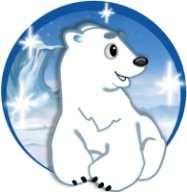  Примерный распорядок  группы  полного дняВид деятельностиВремя 1Прием детей, индивидуальная работа с детьми, дидактические игры Социально личностное развитие7:00-8:002Свободная самостоятельная  деятельность8:00 – 8:303Подготовка к завтраку, завтрак8:30 -9:004Культурно- гигиенические навыки9:00 – 9:155Беседы  по лексическим темам       Познавательно - речевое развитие  9:15 – 9:306Утренняя гимнастика  Физическое развитие 9:30 – 9:407Подготовка к занятиям9:40 – 9.508 Коммуникативные, развивающее занятие Речевое развитие 9:50 –  10:159Культурно- гигиенические навыки, самостоятельная  игровая деятельность10:15-10:2510Познавательное, развивающие занятияПознавательное развитие10:25-10:5011Культурно- гигиенические навыки10:50 -11:00  12Второй завтрак 11:00 –11:15 13Подготовка к прогулке, прогулка   11:15 –12:10 14Чтение художественной литературыПознавательно - речевое развитие  12:10 -12:3015Подготовка к обеду, обед12:30 – 13:0016Подготовка ко сну, сон13:00 – 15:1517Гимнастика пробуждения,  КГН15:15 – 15:3018Дидактические игры, беседы по лексическим темам Социально личностное развитие15:30 – 15:4519Творческие, развивающие занятияХудожественно – эстетическое развитие15:45 - 16:1520Подготовка к полднику, полдник16:15 – 16:3021Коммуникативные, развивающее занятие Речевое развитие16:30 – 16:5022Игры средней и малой подвижности 16:50 – 17:2023Чтение художественной литературы17:20 – 17:4024Индивидуальная работа с детьми17:40 -18:0025Дидактические игры, беседы Социально личностное развитие18:00 – 18:2026Самостоятельная игровая деятельность18:20 – 18:4027Индивидуальная работа с детьми18:40 – 19:00